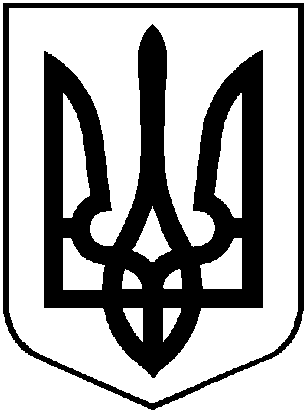 Україна   ХМІЛЬНИЦЬКА МІСЬКА РАДА                         Вінницької областіР І Ш Е Н Н Я  №2109«21» червня 2019 року                                                         63 сесія міської ради                                                                                                           7  скликанняПро затвердження Статутукомунального підприємства	«Хмільницька житлово-експлуатаційнаконтора» в новій редакції	Враховуючи рішення 55 сесії Хмільницької міської ради 7 скликання від 20.11.2018 року №1789  «Про добровільне приєднання Соколівської сільської територіальної громади Хмільницького району Вінницької області до територіальної  громади міста обласного значення Хмільник Вінницької області», рішення 55 сесії Хмільницької міської ради 7 скликання від 20.11.2018 року №1792 «Про утворення  Соколівського старостинського округу», керуючись ст.ст. 26, 59 Закону України «Про місцеве самоврядування в Україні»,  Хмільницька міська радаВ И Р І Ш И ЛА :1.	Затвердити Статут комунального підприємства «Хмільницька житлово-експлуатаційна контора» в новій редакції згідно з додатком.2. 	Начальнику КП «Хмільницька ЖЕК» Прокоповичу Ю.І. вжити заходи щодо державної реєстрації Статуту КП «Хмільницька ЖЕК» в новій редакції відповідно до вимог чинного законодавства.3.	Статут комунального підприємства «Хмільницька житлово-експлуатаційна контора»/нова редакція/, затверджений рішенням 32 сесії міської ради 7 скликання від 10.03.2017 року №771, вважати таким, що втратив чинність.4.	Рішенням 32 сесії міської ради 7 скликання від 10.03.2017 року №771 «Про внесення змін до Статуту КП «Хмільницька ЖЕК», вважати таким, що втратило чинність.5. Відділу організаційно-кадрової роботи міської ради у документах постійного зберігання  зазначити факт та підставу втрати чинності рішення, зазначеного в п.4 цього рішення.6.	Контроль за виконанням цього рішення покласти на постійну комісію міської ради з питань планування, бюджету, економічного розвитку та підприємництва (Кондратовець Ю.Г.) та постійну комісію міської ради з питань комплексного розвитку міста, регулювання комунальної власності і земельних відносин (Прокопович Ю.І.)Міський голова                                                        С.Б. РедчикДодаток до рішення 63 сесії міської ради 7 скликання                                                                                                                                                                                                                                       від 21 червня 2019 року №2109                                                                                        ЗАТВЕРДЖЕНО                           рішенням 63 сесії міської ради 7 скликання                                                                                                                                                                                                                                       від  21 червня 2019 року №2109                                                                                        С Т А Т У ТКОМУНАЛЬНОГО ПІДПРИЄМСТВА «ХМІЛЬНИЦЬКА ЖИТЛОВО-ЕКСПЛУАТАЦІЙНА КОНТОРА»(нова редакція)м. Хмільник  2019 рікЗАГАЛЬНІ ПОЛОЖЕННЯКомунальне підприємство «Хмільницька житлово-експлуатаційна контора» (далі - Підприємство) є власністю Хмільницької міської об’єднаної територіальної громади, управління якою здійснює Хмільницька міська рада (далі - Орган управління).Найменування:повне: Комунальне підприємство «Хмільницька житлово-експлуатаційна контора»;скорочене: КП «Хмільницька ЖЕК».Підприємство є юридичною особою, має самостійний баланс, розрахункові та валютні рахунки у банківських установах, круглу печатку, штампи та бланки зі своїм повним найменуванням. Підприємство може мати знак для товарів та послуг, який реєструється відповідно до чинного законодавства України.Місце знаходження Підприємства: 22000, Вінницька область, м. Хмільник,              вул. Чайковського, 17.Підприємство може від свого імені укладати угоди, набувати майнових та особистих немайнових прав і нести обов`язки, бути позивачем та відповідачем в судах загальної юрисдикції.Підприємство керується в своїй діяльності чинним законодавством, діючим Статутом та іншими нормативними актами.Участь Підприємства в консорціумах, асоціаціях та інших об`єднаннях здійснюються на добровільних засадах, якщо це не суперечить антимонопольному законодавству та іншим нормативним актам України та за погодженням з Органом управління. Підприємство має право створювати філії та представництва або інші відокремлені підрозділи за погодженням з Органом управлінням.Підприємство не відповідає за зобов'язаннями Органу управління, а Орган управління майном не відповідає за зобов'язаннями Підприємства.Підприємство несе відповідальність за своїми зобов'язаннями в межах майна, на яке відповідно до чинного законодавства може бути звернено стягнення.Підприємство є правонаступником Хмільницької державної житлово- експлуатаційної контори.2. МЕТА ТА ПРЕДМЕТ ДІЯЛЬНОСТІ ПІДПРИЄМСТВА          2.1. Метою діяльності Підприємства є задоволення потреб територіальної громади у наданні послуг з управління багатоквартирними будинками (комплексне обслуговування об’єктів - 81.10).Предметом діяльності Підприємства є:поточний, капітальний ремонт та експлуатація житлового фонду, мережі водопроводу, теплопостачання, каналізації;проведення робіт по благоустрою прибудинкової території;контроль за капітальним будівництвом, реконструкцією, погодженням завдань на проектування житлових будинків;забезпечення санітарної очистки житлового фонду;знешкодження та утилізація побутових відходів;надання побутових послуг населенню;підготовка житлового фонду до роботи в осінньо-зимовий період;участь в орендних відносинах;зовнішньо - економічна діяльність; управління нерухомим майном за винагороду або на основі контракту;обслуговування будинків та територій;надання в оренду й експлуатацію власного чи орендованого нерухомого майна;надання ландшафтних послуг.Підприємство може, якщо це не призведе до скорочення обсягу реалізації своїх послуг, розвивати інші види діяльності по обслуговуванню житлового фонду та населення.Види діяльності, які згідно із законодавством потребують спеціальних дозволів /ліцензій/, Підприємство здійснює після отримання таких дозволів /ліцензій/.3. МАЙНО, ПРИБУТОК ПІДПРИЄМСТВА3.1. Майно Підприємства становлять основні фонди та оборотні кошти, а також інші цінності, вартість яких відображається в самостійному балансі Підприємства. Майно, що закріплене за Підприємством - є власністю Хмільницької міської об’єднаної територіальної громади, управління якою здійснює Орган управління. Основні засоби належать підприємству на правах користування, інше майно - на правах повного господарського відання. Підприємство набуває права розпорядження майном, що відноситься до основних та оборотних фондів у випадку, коли дане майно придбано за власні кошти Підприємства, що надійшли від його статутної діяльності. На основні засоби, що належать Підприємству на правах користування, не може бути звернено стягнення на вимогу кредиторів. Здійснюючи право повного господарського відання, Підприємство володіє, користується та розпоряджається зазначеним майном на свій розсуд, вчиняючи щодо нього будь-які дії, які не суперечать чинному законодавству та Статуту Підприємства.3.2. Джерелом формування майна Підприємства є: - грошові та матеріальні внески Органу управління;доходи, одержані від надання послуг реалізації продукції, від інших видів господарської діяльності;доходів від цінних паперів;кредити банків та інших кредиторів;капітальні вкладення і дотації з бюджетів;придбання майна інших підприємств організацій;безоплатні або благодійні внески підприємств, організацій, громадян;інші джерела, не заборонені законодавчими актами України.3.3. Підприємство здійснює господарську діяльність від свого імені на засадах повного госпрозрахунку.3.4. Прибутком Підприємства, після сплати податків у бюджет та інших обов'язкових відрахувань згідно з діючим законодавством, самостійно розпоряджається Підприємство.Держава гарантує захист майнових прав Підприємства. Вилучення державою у Підприємства його основних фондів, оборотних коштів та іншого використовуваного ним майна здійснюється тільки у випадках, передбачених законами України.3.6. Статутний фонд Підприємства становить 1098819 грн. (Один мільйон дев’яносто вісім тисяч вісімсот дев’ятнадцять гривень). 4. ГОСПОДАРСЬКА, ЕКОНОМІЧНА ТА СОЦІАЛЬНАДІЯЛЬНІСТЬ ПІДПРИЄМСТВА4.1. Підприємство самостійно визначає перспективи розвитку, прогнозує та здійснює  свою діяльність, виходячи з необхідності задоволення попиту громади в послугах, що надає Підприємство, та необхідності забезпечення виробничого та соціального розвитку Підприємства, підвищення доходів.4.2.	Підприємство виконує роботи, надає послуги на договірній основі в порядку, що визначається законодавчими актами України.4.3.	Підприємство надає послуги та реалізує свою продукцію за цінами і тарифами, що встановлюються самостійно або на договірній основі, а у випадках, передбачених діючим законодавством – за державними цінами і тарифами. В розрахунках із зарубіжними партнерами застосовуються контрактні ціни, що формуються відповідно до умов і цін світового ринку. 4.4.	Підприємство утворює цільові фонди, призначені для покриття витрат, пов’язаних зі своєю діяльністю. Фонди створюються в розмірах, визначених Підприємством.Напрямки витрат фондів визначаються кошторисами та колективним договором.4.5. Джерелом формування фінансових ресурсів Підприємства є дохід /прибуток/, амортизаційні відрахування, кошти, одержані від продажу цінних паперів, спонсорські відрахування підприємств, організацій, громадян та інші надходження.4.6. Підприємство користується банківським кредитом на комерційній договірній основі та може надавати банку на платній та договірній основі право використовувати свої вільні кошти.4.7. Підприємство самостійно встановлює черговість і напрямки: списання коштів з власних рахунків, яке здійснюється установами банків за дорученням такого підприємства, крім випадків, передбачених законами України.Підприємство встановлює форми системи та розміри оплати праці також інші види доходів працівників відповідно до діючого законодавства.Соціальні та трудові права працівників Підприємства гарантуються трудовим договором та чинним законодавством.Працівники Підприємства підлягають соціальному та медичному страхуванню і соціальному забезпеченню у порядку та умовах, передбачених діючим законодавством. Підприємство відраховує внески для соціального та медичного страхування, соціального забезпечення, відповідно до діючого законодавства.Підприємство може встановлювати додаткові, передбаченні чинним законодавством трудові та соціально-побутові пільги для своїх працівників або окремих їх категорій.5. ЗОВНІШНЬОЕКОНОМІЧНА ДІЯЛЬНІСТЬ 5.1 Підприємство має право самостійно здійснювати зовнішньоекономічну діяльність з моменту його державної реєстрації як учасника такої діяльності. Підприємство здійснює зовнішньоекономічну діяльність, якщо вона не суперечить чинному законодавству. 5.2. Виручка в іноземній валюті Підприємства після відрахувань валютних витрат та обов’язкових платежів на користь держави за встановленими нормативами зараховується на його валютний балансовий рахунок і самостійно використовується Підприємством. Підприємство має право одержувати кредити від своїх зарубіжних партнерів. При цьому іноземна валюта зараховується на баланс Підприємства і використовується ним самостійно. За одержані Підприємством кредити держава та Орган управління відповідальності не несе.5.3. При здійсненні зовнішньоекономічної діяльності Підприємство користується повним обсягом прав суб'єкта зовнішньоекономічної діяльності та несе всі обов’язки відповідно до свого правового положення.6. УПРАВЛІННЯ ПІДПРИЄМСТВОМ6.1. Управління Підприємством здійснюється відповідно до Статуту.До виключної компетенції Органу управління належить:визначення основних напрямків діяльності Підприємства;затвердження Статуту Підприємства, внесення змін і доповнень до установочних документів Підприємства.Начальник Підприємства призначається і звільняється з посади відповідно до   пп. 10 п. 4 ст. 42 Закону України «Про місцеве самоврядування в Україні» міським головою, за погодженням з начальником управління житлово-комунального господарства та комунальної власності міської ради.Посадовий оклад начальнику визначається згідно діючого законодавства та галузевої угоди та змінюється при внесенні змін в штатний розпис підприємства.Начальник самостійно вирішує всі питання діяльності Підприємства, розпоряджається майном Підприємства, що не є спільною власністю Хмільницької міської об’єднаної територіальної громади, затверджує штати адміністративно-управлінського апарату Підприємства, затверджує всі документи, що регламентують господарську діяльність Підприємства за винятком віднесених Статутом до компетенції Органу управління. Орган управління не має права втручатися в оперативну діяльність начальника Підприємства.Начальник підзвітний Органу управління, відповідним виконавчим органам міської ради та міському голові, несе перед ними відповідальність за виконання їх рішень, прийнятих в межах діючого законодавства.Начальник діє без довіреності від імені Підприємства, представляє його в усіх установах, підприємствах та організаціях, в т.ч. в судових органах, розпоряджається коштами відповідно до чинного законодавства, укладає договори, видає довіреності, відкриває в установах банків розрахунковий та інші рахунки, видає накази і дає вказівки, обов'язкові для виконання усіма працівниками Підприємства, несе відповідальність за формування та виконання фінансових планів, за стан та діяльність Підприємства.Усі громадяни, які своєю працею беруть участь в діяльності Підприємства на основі трудового договору, а також інших форм, що регулюють трудові відносини, становлять трудовий колектив Підприємства. Повноваження трудового колективу Підприємства реалізуються загальними зборами. Інтереси трудового колективу у Підприємстві представляє профспілковий комітет або інший уповноважений трудовим колективом орган. Начальник підприємства в практичній роботі додержується вимог Закону України «Про охорону праці» та Кодексу законів про працю України, організовує систематичне проведення інструктажу /навчання/ працівників з питань охорони праці та пожежної безпеки, безпеки руху та інших питань безпеки, організовує проведення попереднього і періодичних медичних оглядів працівників за кошти Підприємства.7. ЗВІТНІСТЬ ТА ОБЛІК ПІДПРИЄМСТВА7.1. Підприємство здійснює оперативний податковий та бухгалтерський облік результатів своєї роботи та веде статистичну звітність. Порядок ведення бухгалтерського, податкового обліку та статистичної звітності визначається відповідним законодавством.Відомості, не передбачені державною статистичною звітністю, можуть бути надані підприємствам, установам, організаціям на договірній основі; судам, органам прокуратури, Службі Безпеки України, органам внутрішніх справ, Антимонопольному комітету України та аудиторським організаціям - у випадках, передбачених законодавством України на їх письмову вимогу.7.2. Контроль за фінансово-господарською діяльністю здійснюється Органом управління та іншими органами відповідно до законодавства. Орган управління  має право ініціювати проведення відповідними органами комплексної ревізії фінансової та господарської діяльності підприємства.7.3. Підприємство зобов'язане надати Органу управління на його вимогу будь - яку інформацію щодо діяльності Підприємства.7.4. Підприємство веде облік військовозобов’язаних, виконує заходи по протипожежній безпеці згідно чинного законодавства України.8. ПРИПИНЕННЯ ДІЯЛЬНОСТІПІДПРИЄМСТВА ТА ЙОГО РЕОРГАНІЗАЦІЯ.Ліквідація або реорганізація (злиття, приєднання, виділення, перетворення) Підприємства проводиться з дотриманням вимог антимонопольного законодавства за рішенням Органу управління  чи за рішенням суду відповідно до вимог чинного законодавства. Підприємство ліквідується також у випадках: - визнання його банкрутом;- якщо прийнято рішення про заборону діяльності Підприємства через невиконання умов, встановлених законодавством, і в передбачений рішенням строк не забезпечено дотримання цих умов або не змінений вид діяльності;якщо рішенням суду буде визнано недійсними установчі документи Підприємства;за іншими підставами, передбаченими законодавчими актами України. При реорганізації і ліквідації Підприємства звільненим працівникам гарантується додержання їх прав та інтересів відповідно до трудового законодавства України. Ліквідація Підприємства здійснюється ліквідаційною комісією, яка утворюється Органом управління або судом.За рішенням ліквідація може проводитись самим Підприємством в особі Органу управління. Підприємство вважається реорганізованим або ліквідованим з моменту виключення його з державного реєстру України.9. ВНЕСЕННЯ ЗМІН ТА ДОПОВНЕНЬ ДО СТАТУТУ9.1. Внесення змін та доповнень до Статуту проводиться за рішенням Органу управління   відповідно до чинного законодавства.Секретар міської ради 	П.В. Крепкий